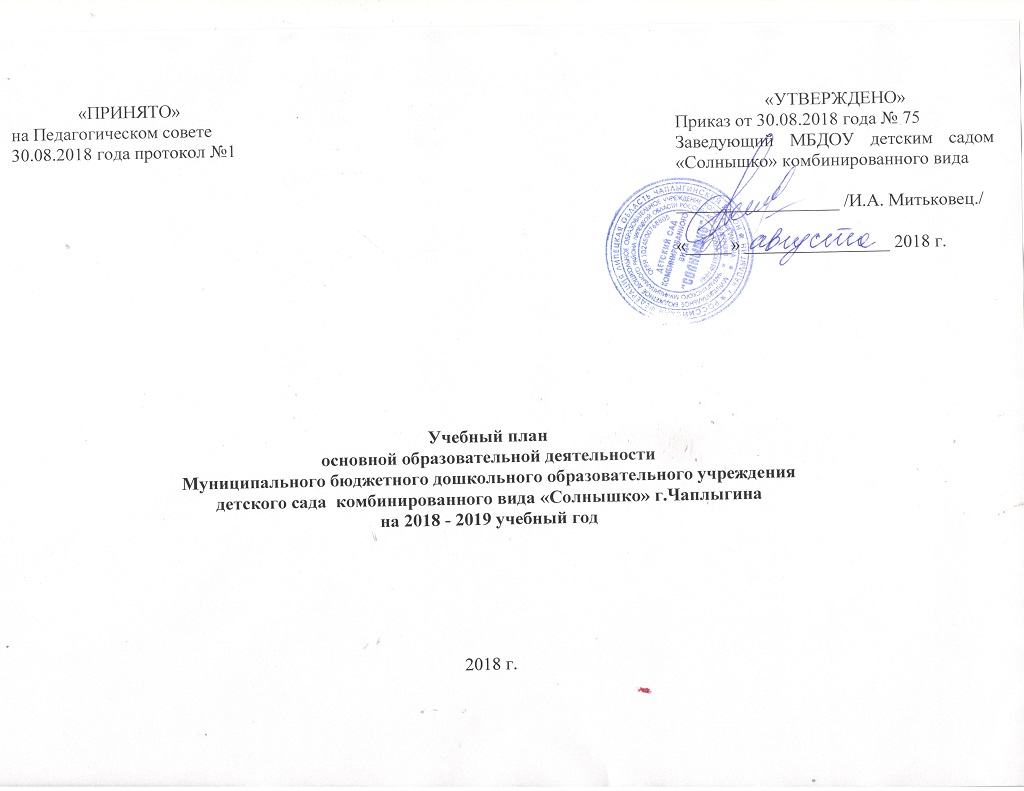 ПОЯСНИТЕЛЬНАЯ ЗАПИСКАк учебному плану Муниципального бюджетного дошкольного образовательного учреждениядетского сада  комбинированного вида «Солнышко»  на 2018 - 2019 учебный годНормативно-правовое обеспечение:Закон Российской Федерации от 26.12.2012 № 273 «Об образовании в Российской Федерации»;Санитарно-эпидемиологические требования к устройству, содержанию и организации режима работы дошкольных образовательных организаций, СанПиН 2.4.1.3049-13, утверждёнными Постановлением Главного государственного санитарного врача Российской Федерации от 15 мая 2013 г. N 26;Приказ Министерства образования и науки Российской Федерации от 31.08.2013 № 1014 «Об утверждении Порядка организации и осуществления образовательной деятельности по основным общеобразовательным программам – образовательным программам дошкольного образования»;Приказ Министерства образования и науки Российской Федерации от 17 октября 2013 г. № 1155 «Об утверждении федерального государственного стандарта дошкольного образования»;Письмо «Комментарии к ФГОС дошкольного образования» Министерства образования и науки Российской Федерации от 28.02.2014 г. № 08-249;Примерная образовательная программа дошкольного образования.Педагогический коллектив Учреждения реализует Образовательную программу МБДОУ д/с «Солнышко», разработанную на основе федерального государственного образовательного стандарта дошкольного образования, с учётом основной образовательной программы дошкольного образования.СТРУКТУРА ОБРАЗОВАТЕЛЬНОГО ПРОЦЕССАУчебный день делится на 3 блока:СТРУКТУРА УЧЕБНОГО ГОДАОсновная образовательная деятельность проводятся с 1 сентября по 31 мая - с 1 сентября по 31 декабря – учебный период;- с 1 по 10 января – новогодние каникулы;- с 11 января по 31 мая – учебный период;Образовательная деятельность направлена на создание условий развития ребенка, открывающих возможности для его позитивной социализации, личностного развития, развития инициативы и творческих способностей на основе сотрудничества со взрослыми и сверстниками и соответствующим возрасту видам деятельности. Основная образовательная деятельность детей дошкольного возраста осуществляется в процессе вовлечения их в различные виды детской деятельности: игровую, познавательно-исследовательскую, восприятие художественной литературы ифольклора, самообслуживание и элементарный бытовой труд, конструирование из разного материала, изобразительную, музыкальную, двигательную. Педагог дозирует объем образовательной нагрузки с учетом санитарно-эпидемиологических правил и нормативов.Особое внимание необходимо уделять гигиене организации и проведения организованной образовательной деятельности с детьми, обеспечивать рациональное сочетание умственной и физической нагрузки, а также достаточную двигательную активность ребенка в течение дня. Педагоги дозируют объем образовательной нагрузки с учетом санитарно-эпидемиологических правил и нормативов. По действующему СанПиН 2.4.1.3049-13 от 15.05.2013 № 26 продолжительность образовательной деятельности составляет:Максимально допустимый объем образовательной нагрузки в первой половине дня в младшей и средней группах не превышает 30 и 40 минут соответственно, а в старшей и подготовительной - 45 и 1,5 часа соответственно. В середине времени, отведенного на основную образовательную деятельность, проводят физкультминутку. Перерывы между периодами основной образовательной деятельности - не менее 10 минут. Образовательная деятельность с детьми старшего дошкольного возраста может осуществляться во второй половине дня после дневного сна. Ее продолжительность должна составлять не более 25 – 30 минут в день. В середине основной образовательной деятельности статистического характера проводятся физкультурные минутки. Образовательная деятельность, требующая повышенной познавательной активности и умственного напряжения детей, следует организовывать в первую половину дня. Для профилактики утомления детей рекомендуется проводить физкультурные, музыкальные занятия, ритмику и т.д.В структуре учебного плана выделяются обязательная часть и часть формируемая участниками образовательных отношений с учетом возрастных возможностей и индивидуальных различий (индивидуальных траекторий развития) детей. Обязательная часть составляет не менее 60 % от общего объема, отводимого на освоение основной. Образовательной программы дошкольного образования и предполагает комплексность подхода, обеспечивает развитие детей во всех пяти взаимодополняющих образовательных областях. Часть, формируемая участниками образовательных отношений, составляет не более 40% от общего объема, отводимого на освоение детьми основной Образовательной программы дошкольного образования. Эта часть учебного плана формируется участниками образовательных отношений, где представлены программы, направленные на развитие детей в одной или нескольких образовательных областях, видах деятельности и  культурных практиках (парциальные программы), методики, формы организации образовательной деятельности. Основные задачи учебного плана:1. Регламентация учебно-познавательной деятельности.2. Реализация ФГОС ДОк содержанию и организации образовательного процесса в Учреждении.3. Введение регионального компонента  Учреждения.4. Обеспечение единства всех компонентов (федерального, регионального).Учебный план обеспечивает комплексное развитие детей в пяти взаимодополняющих образовательных областях:«Социально-коммуникативное развитие»;«Познавательное развитие»;«Речевое развитие»;«Художественно-эстетическое развитие»;«Физическое развитие».Каждая образовательная область включает в себя следующие структурные единицы:1.Образовательная область «Социально-коммуникативное развитие»: игра, развитие общения, нравственное воспитание; ребенок в семье и обществе; самообслуживание, самостоятельность, трудовое воспитание; формирование основ безопасности.2.Образовательная область «Познавательное развитие»: формирование элементарных математических представлений; развитие познавательно-исследовательской деятельности; ознакомление с предметным окружением; ознакомление с социальным миром; ознакомление с миром природы.3. Образовательная область «Речевое развитие»: развитие речи; восприятие художественной литературы, подготовка к обучению грамоте.4. Образовательная область «Художественно-эстетическое развитие»: приобщение к искусству; изобразительная деятельность; конструктивно-модельная деятельность; музыкальная деятельность.5. Образовательная область «Физическое развитие»: формирование начальных представлений о здоровом образе жизни; физическая культура.	В учебном плане предложено распределение основных видов деятельности, которое дает возможность Учреждению использовать модульный подход. Учебный план позволяет использовать принципы дифференциации и вариативности, а также обеспечивает своевременное познавательное, социальное и личностное развитие ребенка на каждом возрастном этапе его жизни.Образовательная организация работает в режиме пятидневной учебной недели.Учебный план   основной образовательной деятельностипо основной образовательной программе дошкольного образования  на 2018-2019 учебный годПримечание:* В учебном плане указано количество часов в неделю по каждому направлению развития детей.** Число 0,25 означает, что образовательная ситуация организуется один раз в месяц, в чередовании с другим видом деятельности.***Число 0,5 означает, что образовательная ситуация организуется один раз в две недели, в чередовании с другим видом деятельности.****Число 0,75 означает, что образовательная ситуация организуется один раз в три недели, в чередовании с другим видом деятельности.*****Число 0,125 означает, что образовательная ситуация организуется один раз в2 месяца, в чередовании с другим видом деятельности.Часть, формируемая участниками образовательных отношенийОбразовательная деятельность в ходе режимных моментов Образовательный блокI половины дня (7.00-9.00)Развивающий блок (9.00-11.00):Образовательный блок II половины дня (15.30-19.00)-совместную с педагогом образовательную деятельность, осуществляемую в процессе организации различных видов детской деятельности:игровой, коммуникативной, трудовой, познавательно-исследовательской, продуктивной, музыкально-художественной, чтения художественной литературы, двигательной (утренняя гимнастика);-образовательную деятельность, осуществляемую в ходе режимных моментов;-самостоятельную деятельность детей; -взаимодействие с семьями детей по реализации основной Образовательной программы дошкольного образования.–организованное обучение в соответствии с расписанием основной образовательной деятельности (ООД), представляет собой образовательную деятельность, осуществляемую в процессе организации различных видов детской деятельности (игровой, коммуникативной, трудовой, познавательно-исследовательской, продуктивной, музыкально-художественной, двигательной).- двигательную деятельность (бодрящая гимнастика после сна, закаливающие мероприятия);-образовательную деятельность, осуществляемую в процессе организации различных видов детской деятельности (игровой, коммуникативной, трудовой, познавательно-исследовательской, продуктивной, музыкально-художественной, чтения);-образовательную деятельность, осуществляемую в ходе режимных моментов;-самостоятельную деятельность детей; -взаимодействие с семьями детей по реализации основной Образовательной программы дошкольного образования.Возраст детейРегламентируемая    деятельность (ООД)Нерегламентированная деятельность, часНерегламентированная деятельность, часВозраст детейРегламентируемая    деятельность (ООД)совместная деятельностьсамостоятельная деятельность1,5-2   по 10мин7-7,53-43-4 года2   по 15 мин7- 7,53-44-5 лет2   по 20 мин73-3,55 – 6 лет2-3  по 20- 25 мин6 – 6,52,5 – 3,56 – 8 лет2-3  по 25- 30 мин6 – 6,52,5 – 3,5Образовательные области(направления развития и образования детей)ООД1 младшая группа1 младшая группа2 младшая группа2 младшая группаСредняя группаСредняя группаСтаршая группаСтаршая группаПодготови-тельная к школе группаПодготови-тельная к школе группаОбразовательные области(направления развития и образования детей)ООД2-3 лет2-3 лет3-4 лет3-4 лет4-5 лет4-5 лет5-6 лет5-6 лет6-8 лет6-8 летОбразовательные области(направления развития и образования детей)ООДКоличество часов вКоличество часов вКоличество часов вКоличество часов вКоличество часов вКоличество часов вКоличество часов вКоличество часов вКоличество часов вКоличество часов вОбразовательные области(направления развития и образования детей)ООДнеделюГоднеделюГоднеделюГоднеделюГоднеделюГодОбязательная частьОбязательная частьОбязательная частьОбязательная частьОбязательная частьОбязательная частьОбязательная частьОбязательная частьОбязательная частьОбязательная частьОбязательная частьОбязательная частьПознавательное развитиеФормирование элементарных математических представлений  и сенсорное развитие136136136136136Познавательное развитиеФормирование целостной картины мира0,75180,5180,5180,5180,518Познавательное развитиеОзнакомление с родным краем-90,2590,2590,2590,259Познавательное развитиеЭкология (парциальная программа Воронкевич О.А. «Добро пожаловать в экологию!»)0,12540,12540,12540,12540,1254Социально – коммуникативное развитиеБезопасность0,12540,12540,12540,12540,1254Речевое развитиеРазвитие речи1180,5180,59136136Речевое развитиеПодготовка к обучению грамоте------136136Речевое развитиеВосприятие художест-венной литературы1180,5180,59136136Художественно эстетическое развитиеРисование0,5360,75270,7527136136Художественно эстетическое развитиеЛепка0,5180,5180,5180,5180,518Художественно эстетическое развитиеАппликация--0,5180,518118118Художественно эстетическое развитиеКонструирование 1180,2590,2590,5360,536Художественно эстетическое развитиеМузыка272272272272272Физическое развитиеФизическая культура272310831082+11082+1108ИТОГО131032410337103371346713467Cовместная деятельность с педагогомI младшая группаII младшая группаСредняя группаСтаршая группаПодготовительная группаУтренняя гимнастикаежедневно ежедневно ежедневно ежедневно ежедневноКомплексы закаливающих процедурежедневно ежедневно ежедневно ежедневно ежедневноГигиенические процедурыежедневно ежедневно ежедневно ежедневно ежедневноСитуативные беседы при проведении режимных моментовежедневно ежедневно ежедневно ежедневно ежедневноЗнакомство с книжной культурой, детской литературойежедневно ежедневно ежедневно ежедневно ежедневноДежурства (формирование позитивных установок к различным видам труда)ежедневно ежедневно ежедневно ежедневно ежедневноТруд в природе--ежедневноежедневноежедневноХозяйственно – бытовой труд--1 раз в неделю1 раз в неделю1 раз в неделюИгра сюжетно – ролевая, сюжетно – ролевые ситуацииежедневно ежедневно ежедневно ежедневно ежедневноДидактические, развивающие игры, игры с правиламиежедневноежедневноежедневноежедневноежедневноТеатрализованные, режиссерские игры 1 раз в неделю1 раз в неделю1 раз в неделю1 раз в неделю1 раз в неделюСамостоятельная деятельность в центрах развития (предметно-развивающая среда)ежедневноежедневноежедневноежедневноежедневноПриобщение к искусству--1 раз в 2 недели1 раз в 2 недели1 раз в 2 неделиНравственное воспитание---1 раз в 2 недели 1 раз в 2 неделиБеседы о здоровом образе жизни---1 раз в 2 недели 1 раз в 2 неделиПроектная деятельность--1 раз в месяц1 раз в месяц 1раз в месяц